Create your own body parts cube - Colour, cut and glue!!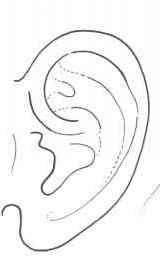 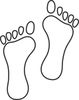 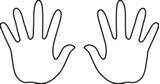 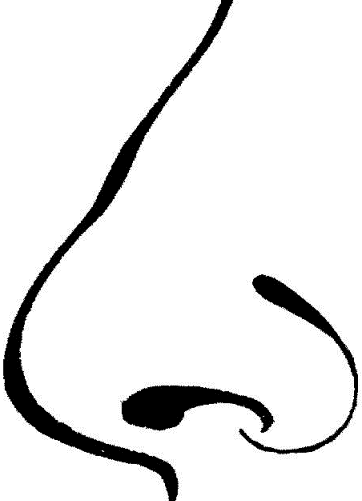 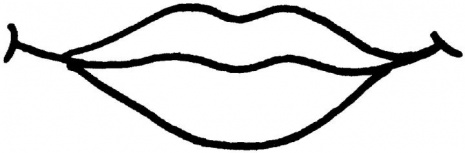 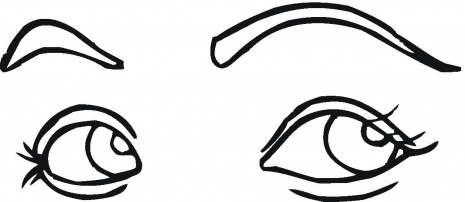 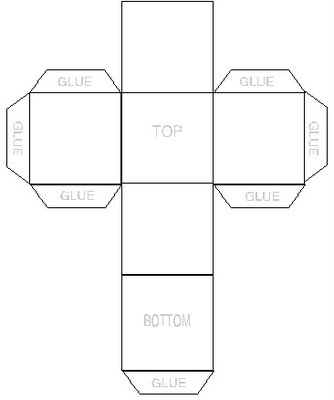 